    Obec Pavlov ,  Pavlov 42, 789 85 p. Mohelnice, tel. 583 428 122,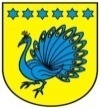                         IČ  00303135SMLOUVA O DÍLOpodle § 2586 a násl. zákona č. 89/2012 Sb., občanský zákoník
uzavřená níže uvedeného dne, měsíce a roku mezi1 Objednatelemjméno, příjmení / název právnické osoby: ………………
datum narození / IČ: ………………
bydliště (fyzická osoba) / sídlo (právnická osoba): ………………
zastoupená: ………………
(dále jen jako „Objednatel“) na straně jednéa2 Zhotovitelemjméno, příjmení / název právnické osoby:    Obec Pavlov
datum narození / IČ:  00303135
bydliště (fyzická osoba) / sídlo (právnická osoba): Pavlov  42
zastoupená:   Aloisem Švecem  starostou obce
(dále jen jako „Zhotovitel“) na straně druhéI. Předmět smlouvy(1) Zhotovitel se touto smlouvou zavazuje provést na svůj náklad a své nebezpečí pro objednatele dílo vodovodní přípojka dle projektu (dále jen „Dílo“).(2) Objednatel se zavazuje Dílo převzít a zaplatit za něj Zhotoviteli cenu sjednanou níže v čl. II této smlouvy.II. Cena Díla a způsob její úhrady(1) Cena Díla byla stranami smlouvy stanovena ve výši  10 000,- Kč včetně DPH.(2) Cena Díla bude uhrazena na účet Zhotovitele č. 9426841/0100 VS……. vedený u KB(3) Nejpozději do 30 dnů ode dne podpisu této smlouvy uhradí  celou částku 10 000,- Kč Objednatel na shora uvedený účet Zhotovitele, nebo v kanceláři OÚ.III. Doba a místo plnění(1) Zhotovitel provede dílo nejpozději do  30. listopadu 2017(2) Zhotovitel provede dílo v Pavlově -   místní část……………………………..IV. Předání a převzetí díla(1) Dílo bude předáno Zhotovitelem a převzato Objednatelem nejpozději do dvou dnů od zhotovení díla bez vad a nedodělků.(2) O předání a převzetí Díla sepíší Zhotovitel s Objednatelem protokol.(3) Bude-li mít Dílo v okamžiku předání a převzetí zjevné vady a nedodělky, sepíší strany protokol obsahující výčet těchto vad a nedodělků a lhůtu pro jejich odstranění. Objednatel není povinen převzít dílo dříve, než dojde k odstranění všech vad a nedodělků na náklad Zhotovitele.V. Práva a povinnosti stran(1) Zhotovitel je povinen provést dílo s potřebnou péčí tak, aby mohlo být předáno Objednateli bez vad a nedodělků nejpozději v termínu uvedeném v čl. III této smlouvy.(2) Objednatel nebo jím zmocněná osoba (………………) je oprávněn kontrolovat provádění Díla, zejména zda je prováděno v souladu s touto smlouvu a obecně závaznými právními předpisy, jakož i upozorňovat Zhotovitele na zjištěné nedostatky.(3) Práva a povinnosti stran touto smlouvou výslovně neupravené se řídí českým právním řádem, zejména občanským zákoníkem.VI. Závěrečná ustanovení(1) Tato smlouva může být měněna pouze písemnými dodatky na základě souhlasu obou stran.(2) Tato smlouva je vyhotovena ve dvou stejnopisech s platností originálu, při čemž každá ze stran obdrží po jednom.(3) Tato smlouva nabývá platnosti i účinnosti dnem podpisu oběma smluvními stranami.V Pavlově dne ………………                             V Pavlově dne ………………………………………………                                        ………………………………Objednatel                                                                  Zhotovitel